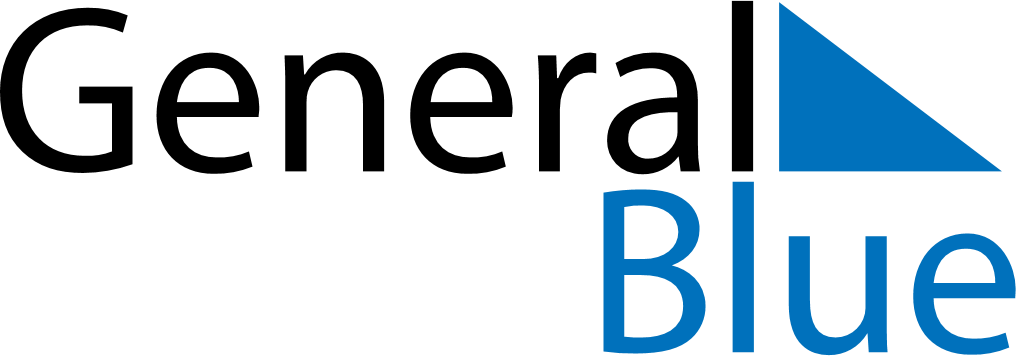 January 2024January 2024January 2024January 2024January 2024January 2024Pasilaiciai, LithuaniaPasilaiciai, LithuaniaPasilaiciai, LithuaniaPasilaiciai, LithuaniaPasilaiciai, LithuaniaPasilaiciai, LithuaniaSunday Monday Tuesday Wednesday Thursday Friday Saturday 1 2 3 4 5 6 Sunrise: 8:42 AM Sunset: 4:01 PM Daylight: 7 hours and 19 minutes. Sunrise: 8:42 AM Sunset: 4:03 PM Daylight: 7 hours and 20 minutes. Sunrise: 8:42 AM Sunset: 4:04 PM Daylight: 7 hours and 22 minutes. Sunrise: 8:41 AM Sunset: 4:05 PM Daylight: 7 hours and 23 minutes. Sunrise: 8:41 AM Sunset: 4:06 PM Daylight: 7 hours and 25 minutes. Sunrise: 8:40 AM Sunset: 4:08 PM Daylight: 7 hours and 27 minutes. 7 8 9 10 11 12 13 Sunrise: 8:40 AM Sunset: 4:09 PM Daylight: 7 hours and 29 minutes. Sunrise: 8:39 AM Sunset: 4:10 PM Daylight: 7 hours and 30 minutes. Sunrise: 8:39 AM Sunset: 4:12 PM Daylight: 7 hours and 33 minutes. Sunrise: 8:38 AM Sunset: 4:13 PM Daylight: 7 hours and 35 minutes. Sunrise: 8:37 AM Sunset: 4:15 PM Daylight: 7 hours and 37 minutes. Sunrise: 8:37 AM Sunset: 4:17 PM Daylight: 7 hours and 39 minutes. Sunrise: 8:36 AM Sunset: 4:18 PM Daylight: 7 hours and 42 minutes. 14 15 16 17 18 19 20 Sunrise: 8:35 AM Sunset: 4:20 PM Daylight: 7 hours and 45 minutes. Sunrise: 8:34 AM Sunset: 4:22 PM Daylight: 7 hours and 47 minutes. Sunrise: 8:33 AM Sunset: 4:23 PM Daylight: 7 hours and 50 minutes. Sunrise: 8:32 AM Sunset: 4:25 PM Daylight: 7 hours and 53 minutes. Sunrise: 8:31 AM Sunset: 4:27 PM Daylight: 7 hours and 56 minutes. Sunrise: 8:29 AM Sunset: 4:29 PM Daylight: 7 hours and 59 minutes. Sunrise: 8:28 AM Sunset: 4:31 PM Daylight: 8 hours and 2 minutes. 21 22 23 24 25 26 27 Sunrise: 8:27 AM Sunset: 4:32 PM Daylight: 8 hours and 5 minutes. Sunrise: 8:26 AM Sunset: 4:34 PM Daylight: 8 hours and 8 minutes. Sunrise: 8:24 AM Sunset: 4:36 PM Daylight: 8 hours and 12 minutes. Sunrise: 8:23 AM Sunset: 4:38 PM Daylight: 8 hours and 15 minutes. Sunrise: 8:21 AM Sunset: 4:40 PM Daylight: 8 hours and 18 minutes. Sunrise: 8:20 AM Sunset: 4:42 PM Daylight: 8 hours and 22 minutes. Sunrise: 8:18 AM Sunset: 4:44 PM Daylight: 8 hours and 25 minutes. 28 29 30 31 Sunrise: 8:17 AM Sunset: 4:46 PM Daylight: 8 hours and 29 minutes. Sunrise: 8:15 AM Sunset: 4:48 PM Daylight: 8 hours and 33 minutes. Sunrise: 8:13 AM Sunset: 4:50 PM Daylight: 8 hours and 36 minutes. Sunrise: 8:12 AM Sunset: 4:52 PM Daylight: 8 hours and 40 minutes. 